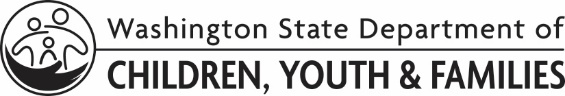 LICENSING DIVISION (LD)Applicant Medical Self ReportCONFIDENTIALLICENSING DIVISION (LD)Applicant Medical Self ReportCONFIDENTIALApplicant Name:       Applicant Name:       Applicant Name:       Applicant Name:       Medical HistoryMedical HistoryMedical HistoryMedical HistoryWhat is the date of your last physical exam (if known)?       What is the date of your last physical exam (if known)?       What is the date of your last physical exam (if known)?       What is the date of your last physical exam (if known)?       Current and/or past diagnosis – Have you ever been diagnosed with any of the following conditions? Please check all that apply and provide comments, if applicable. For license renewal, please include the last three (3) years.Current and/or past diagnosis – Have you ever been diagnosed with any of the following conditions? Please check all that apply and provide comments, if applicable. For license renewal, please include the last three (3) years.Current and/or past diagnosis – Have you ever been diagnosed with any of the following conditions? Please check all that apply and provide comments, if applicable. For license renewal, please include the last three (3) years.Current and/or past diagnosis – Have you ever been diagnosed with any of the following conditions? Please check all that apply and provide comments, if applicable. For license renewal, please include the last three (3) years. Heart Disease:       Cancer:       Chronic Medical Condition:       Hereditary Condition(s):       Seizure Disorder:       Orthopedic Problems:       Autoimmune Disease:       Stroke:       Mental Health Condition:       Kidney Disease Allergies Diabetes Thyroid Disease Chronic Pain Stroke:       Mental Health Condition:       Kidney Disease Allergies Diabetes Thyroid Disease Chronic Pain Hypertension Heart Attack Impaired Hearing Respiratory Condition Impaired Sight Other Condition or Injury:      Are you currently under a physician’s care for any of the diagnoses or injuries listed above?   No      YesIf yes, please list diagnoses/injuries:       Have you ever participated in counseling (e.g. individual, family, group, etc.)? For license renewal, please include the last three (3) years. No      Prefer to discuss in person      Yes (optional comments)      Are you currently under a physician’s care for any of the diagnoses or injuries listed above?   No      YesIf yes, please list diagnoses/injuries:       Have you ever participated in counseling (e.g. individual, family, group, etc.)? For license renewal, please include the last three (3) years. No      Prefer to discuss in person      Yes (optional comments)      Are you currently under a physician’s care for any of the diagnoses or injuries listed above?   No      YesIf yes, please list diagnoses/injuries:       Have you ever participated in counseling (e.g. individual, family, group, etc.)? For license renewal, please include the last three (3) years. No      Prefer to discuss in person      Yes (optional comments)      Are you currently under a physician’s care for any of the diagnoses or injuries listed above?   No      YesIf yes, please list diagnoses/injuries:       Have you ever participated in counseling (e.g. individual, family, group, etc.)? For license renewal, please include the last three (3) years. No      Prefer to discuss in person      Yes (optional comments)      Please list any surgeries or hospital stays you have had and their approximate date. Type of surgery/reason for hospitalization	Date	 Please list any surgeries or hospital stays you have had and their approximate date. Type of surgery/reason for hospitalization	Date	 Please list any surgeries or hospital stays you have had and their approximate date. Type of surgery/reason for hospitalization	Date	 Please list any surgeries or hospital stays you have had and their approximate date. Type of surgery/reason for hospitalization	Date	 Describe your frequency and type of tobacco use, if any:  Describe your frequency and type of recreational marijuana/THC use, if any:  Describe your frequency and type of alcohol use, if any:  Do you have any limitations or restrictions on physical activity?   No      YesIf yes, please describe:MedicationsMedicationsMedicationsMedicationsPlease list all medications you are currently taking including over the counter medications and medical marijuana. Additional medications can be listed in an attachment. Please list all medications you are currently taking including over the counter medications and medical marijuana. Additional medications can be listed in an attachment. Please list all medications you are currently taking including over the counter medications and medical marijuana. Additional medications can be listed in an attachment. Please list all medications you are currently taking including over the counter medications and medical marijuana. Additional medications can be listed in an attachment. Name of medicationDosage and frequencyCondition prescribed forSide Effects – Note any that may impact the care of childrenCompetenceCompetenceCompetenceCompetenceDo you consider yourself mentally, physically, and emotionally competent to care for children?   Yes      NoIf no, please explain:Do you consider yourself mentally, physically, and emotionally competent to care for children?   Yes      NoIf no, please explain:Do you consider yourself mentally, physically, and emotionally competent to care for children?   Yes      NoIf no, please explain:Do you consider yourself mentally, physically, and emotionally competent to care for children?   Yes      NoIf no, please explain:Additional CommentsDo you have any additional comments you want to include in your medical history?   Yes      NoSignatureSignatureI declare that the above information is true and correct to the best of my knowledge.I declare that the above information is true and correct to the best of my knowledge.APPLICANT NAMEDATE OF BIRTHAPPLICANT SIGNATUREDATE